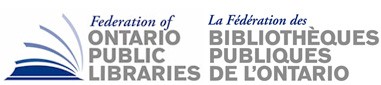 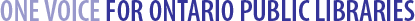 Federation of Ontario Public LibrariesAnnual General MeetingThursday February 1, 2018MTCC at Toronto, ONMINUTES for APPROVAL of Post Board MeetingThe agenda was presented in an oral presentation by Stephen Abram, Executive Director with the following attendees:  Christina Blazecka, Samara Cull, Rebecca Hunt, Kathy Fisher, Sheri Mishibinijima, Catherina Rouse, Pierre Giroux, Sabrina Saunders, Sonya Doyle, Vickery Bowles, Maureen Barry, Margaret Maclean, Jennifer LaChapelle, Pierre Giroux, Julia Merritt, and Elizabeth Glass.Regrets: Anand Date, Wayne Greco, Margie Singleton, Rose Vespa, Paul Ainslie, Ross ParryMotionTo select the Executive Committee for 2018Moved By:margaret maclean, thunder bay public librarySeconded By:pierre giroux, grimsby public libraryMotionTo amend the teleconference minutes of Jan. 22, 2018.Moved By:Maureen Barry, Burlington public librarySeconded By:sabrina saunders, blue mountains public libraryMotionTo receive the Executive officers for 2018.Moved By:samara cull, armstrong public librarySeconded By:kathy fisher, ottawa public libraryAjourned:  5:08ChairJulia MerrittVice ChairPaul AinslieTreasurerWayne GrecoSecretaryStephen AbramPast ChairMargie Singleton